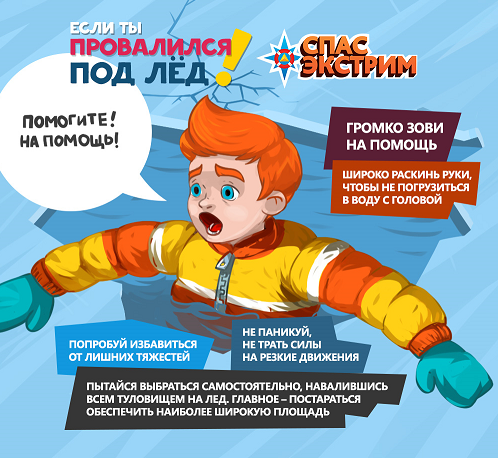 Памятка для детей о мерах безопасности на опасном льду и в период весеннего паводка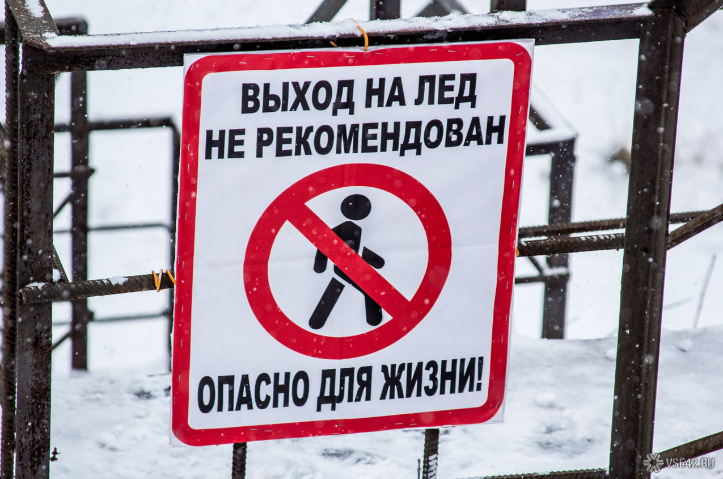 Помните:      ·На весеннем льду легко провалиться;·Быстрее всего процесс распада льда происходит у берегов;·Весенний лед, покрытый снегом, быстро превращается в рыхлую массу. ·Не стойте на обрывистых и подмытых берегах – они могут обвалиться.·Когда вы наблюдаете за ледоходом с моста, набережной причала, нельзя перегибаться через перила и другие ограждения.·Если вы оказались свидетелем несчастного случая на реке или озере, не теряйтесь, не убегайте домой, а громко зовите на помощь, взрослые услышат и смогут выручить из беды.В период весеннего паводка и ледохода ЗАПРЕЩАЕТСЯ:·выходить на водоемы;·переправляться через реку в период ледохода;·подходить близко к реке в местах затора льда;·стоять на обрывистом берегу, подвергающемуся разливу и обвалу;·собираться на мостиках, плотинах и запрудах;·приближаться к ледяным заторам, отталкивать льдины от берегов;·измерять глубину реки или любого водоема;·ходить по льдинам и кататься на них.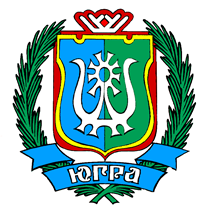 Филиал КУ ХМАО-ЮГРЫ«Центроспас-Югория» поОктябрьскому районуПК (деревня Нижние Нарыкары)Тел: 25-211,01С мобильного 101